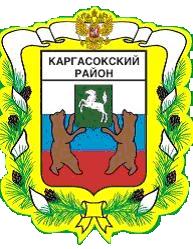 МУНИЦИПАЛЬНОЕ ОБРАЗОВАНИЕ «Каргасокский район»ТОМСКАЯ ОБЛАСТЬАДМИНИСТРАЦИЯ КАРГАСОКСКОГО РАЙОНАВ целях совершенствования нормативного правового акта Администрация Каргасокского района постановляет:Пункт 5.12 Положения об Общественном совете при Администрации Каргасокского района (приложение к постановлению Администрации Каргасокского района от 22.12.2015 № 222 «Об утверждении Положения об Общественном совете при Администрации Каргасокского района») изложить в новой редакции: «5.12. В протоколе заседания Общественного совета указываются:дата и место проведения заседания Общественного совета;утвержденная повестка дня заседания Общественного совета;фамилии, имена, отчества, участвовавших в заседании членов Общественного совета и иных приглашенных лиц;принятые решения по вопросам повестки дня заседания Общественного совета;по вопросам контрактной системы в сфере закупок одно из принятых решений:а) о необходимости доработки проекта правового акта;б) о возможности принятия правового акта.При пересмотре правовых актов по вопросам контрактной системы в сфере закупок, по которым принимается одно из следующих решений:а) о необходимости внесения изменений в правовой акт в порядке, установленном для его принятия;б) об отсутствии необходимости внесения изменений в правовой акт.».2. Настоящее постановление вступает в силу со дня официального опубликования в порядке, предусмотренном Уставом муниципального образования «Каргасокский район».И.о. Главы Каргасокского района                                                                                   Ю.Н.МикитичПОСТАНОВЛЕНИЕПОСТАНОВЛЕНИЕПОСТАНОВЛЕНИЕ26.09.2017                   № 233 с. Каргасокс. КаргасокО внесении изменений в постановление Администрации Каргасокского района от 22.12.2015 № 222 «Об утверждении Положения об Общественном совете при Администрации Каргасокского района»О.В.Пирогова23252О.В.Пирогова23252